BALANCE TA PUBEXEMPLES DE COMMUNICATIONS POUR LES RESEAUX SOCIAUX Exemple de posts, tweets et autres, que vous pouvez utiliser ou non, modifier autant que vous voulez.Bonne action ! Tweet en moins de 280 caractères pour les groupes locauxAujourd'hui à l'occasion de la campagne #BalanceTaPub10Ans, [ExtinctionRebellionCarcassonne] a neutralisé [XXX] publicités qui envahissaient l'espace public. Un bon produit n'a pas besoin de pub pour bien se vendre !Exemple de post facebook ou instagramBALANCE TA PUB !​ Le groupe local XR XX nom du GL a compléter XX a mené une action contre la publicité ce XX date a compléter XX, dans le cadre de la campagne BalanceTaPub.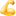 Les rebelles ont XX description de l'action à compléter - exemple : "enlevé les affiches publicitaires de 40 panneaux dans la ville" XX ​​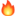 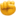 Des actions contre la publicité ont lieu partout en France, sous le nom de Balance ta Pub, pour demander l'interdiction de la publicité dans nos villes.
En effet, la publicité participe à la surconsommation qui épuise les ressources, détruit le vivant et dérègle le climat. La pub est aussi énergivore. Elle détourne notre attention et nous influence. Elle est sexiste et agressive. Et enfin, la pub, c'est moche !Toutes les infos ici : https://extinctionrebellion.fr/campagnes/balance-ta-pub/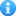 Tu souhaites rejoindre les actions antipub et la rébellion? Rejoins le groupe local ! Contacte nous par message ou par mail XX mail GL a compléter XX#BalanceTaPub10ans #Antipub #XR Exemples de post citoyen.ne.s sur les réseaux sociaux - Je suis contre la publicité, je soutiens la campagne #XR Balance Ta Pub !! #BalanceTaPub10Ans- J'ai vu des panneaux de publicité vidés de leurs publicités, quel plaisir. Merci à #BalanceTaPub10Ans (Avec Photo)- Aucune pub à mon arrêt de tram ce matin. Merci #BalanceTaPub10Ans (Avec photo)- Voir ma rue sans pub m'a donné envie de rejoindre la rébellion. #BalanceTaPub10Ans Merci @XR_.... 